SYSTÈMES D’ÉQUATIONS ET DROITES Tout le cours en vidéo :   https://youtu.be/sWaHnxqUve0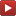 Exemple d’introduction :Soit deux équations à deux inconnues  et  :   et  .Elles forment ce qu’on appelle un système de deux équations à deux inconnues.Et on note : Un couple de nombres qui vérifie les deux équations est appelé solution du système.Ici, le coupe (1 ; ) est solution. En effet :Dans ce chapitre, on verra deux méthodes permettant de résoudre de tels systèmes.Partie 1 : Méthode de substitutionMéthode : Résoudre un système d’équations par la méthode de substitution Vidéo https://youtu.be/24VsDZK6bN0 Vidéo https://youtu.be/tzOCBkFZgUIRésoudre le système d’équations par la méthode de substitution :	Correction :                 On isole facilement l’inconnue  dans la 2e équation.   On remplace  par  dans la 1re équation (substitution).         On remplace  par  dans la 2e équation.La solution du système est le couple  et on note :  	Partie 2 : Méthode des combinaisons linéairesMéthode : Résoudre un système d’équations par la méthode des combinaisons linéaires Vidéo https://youtu.be/Zw-qI9DFv54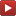  Vidéo https://youtu.be/UPIz65G4f48  Vidéo https://youtu.be/V3yn_oEdgxc Résoudre les systèmes d’équations par la méthode des combinaisons linéaires : 
             a)                                 b) CorrectionRemarque : Ici, la méthode de substitution ne se prête pas à la résolution du système car en isolant une inconnue, on ferait apparaitre des fractions. Ce qui complique les calculs.a) ●                      … pour obtenir le même coefficient devant une des inconnues.● ● On remplace  par  dans une des deux équations (au choix).                 On résout l’équation pour trouver .La solution du système est le couple  et on note : b) ●                … pour obtenir le même coefficient devant une des inconnues.●●                  On remplace  par  dans une des deux équations (au choix).La solution du système est le couple  et on note : Partie 3 : Résolutions graphiques	1) Système admettant une unique solutionMéthode : Résoudre graphiquement un système d’équations Vidéo https://youtu.be/-LV_5rkW0RYOn considère le système d’équations : 	Déterminer graphiquement le couple solution.CorrectionLe système équivaut à :  et  sont les équations de deux droites qu’on représente dans un repère.La solution du système est donc le couple  coordonnées du point d’intersection des deux droites.Par lecture graphique, on trouve le couple  comme solution du système.On note : 2) Système n’admettant pas de solutionMéthode : Démontrer qu’un système ne possède pas de solution Vidéo https://youtu.be/IYzK0zVr-Lk  On considère le système d’équations :  Démontrer que ce système n’admet pas de solution.CorrectionLe système équivaut à : Les droites d’équations  et  possèdent des coefficients directeurs égaux, elles sont donc parallèles, et même strictement parallèles.Elles n’ont pas de point d’intersection, donc le système n’a pas de solution.On note : 3) Système admettant une infinité de solutionsMéthode : Démontrer qu’un système admet une infinité de solutions Vidéo https://youtu.be/IYzK0zVr-Lk  Soit le système d’équations : Démontrer que ce système admet une infinité de solutions.Correction	Le système équivaut à : Les deux droites ont la même équation , elles sont donc confondues et possèdent une infinité de points d’intersection.Le système admet donc une infinité de solutions : tous les couples  vérifiant .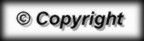 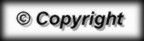 